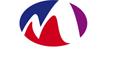 Jokilaakson Katsastus Oy on Harjavallan talousalueella toimiva, kotimainen katsastus- ja asiantuntijapalveluja tuottava yritys. Jokilaakson Katsastus Oy tarjoaa asiakaslähtöistä katsastuspalvelua vaivattomammin, edullisemmin ja laadukkaammin. Harjavallan Metallityöväen ammattiosasto 127 ry ja Jokilaakson Katsastus Oy ovat sopineet seuraavat katsastushinnat ammattiosaston jäsenille.Määräaikaiskatsastuksen henkilö- ja pakettiautoihin hintaan 58 € ( sis.päästömittauksen Be, Be+Obd tai Diesel) sekä perävaunujen määräaikaiskatsastukset hintaan 35 €.Tarjous voimassa heti ja kestää vuoden 2016 loppuun.Edut jäsen saa näyttämällä metallin jäsenkorttia. Sijainti Jokilaakson Katsastus Oy Revonkatu 3 29200 Harjavalta 0400 883 285 www.jokilaaksonkatsastus.fi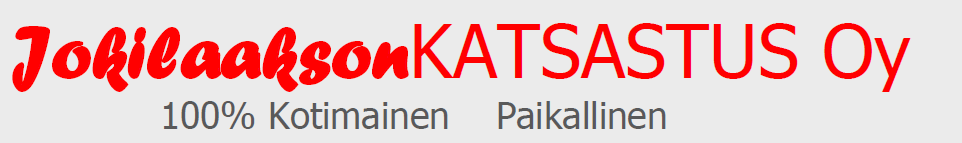 